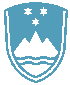 POROČILO O REDNEM INŠPEKCIJSKEM PREGLEDU NAPRAVE, KI LAHKO POVZROČIONESNAŽEVANJE OKOLJA VEČJEGA OBSEGAZavezanec: PERUTNINA PTUJ d. d., Potrčeva cesta 10, 2250 PtujPC ŽP Farma KidričevoNaprava: Intenzivna reja perutnineLokacija: Njiverce vas 41, 2325 KidričevoDatum pregleda: 18. 4. 2019Okoljevarstveno dovoljenje (OVD) številka:35407-125/2006-7 z dne 2. 7. 2009,odločba o spremembi OVD z dne 14. 12. 2012Usklajenost z OVD:DA - naprava je usklajena:Pri pregledu je bilo ugotovljeno, da zavezanec v zvezi z emisijami snovi v zrak ravna skladno spredpisi.Zavezanec ima pridobljeno odločbo o spremembi OVD, da v napravi industrijske odpadne vodeiz reje živali ne nastajajo.Zavezancu je dovoljena opustitev izvajanja obratovalnega monitoringa hrupa za napravo.Zavezanec z odpadki ravnana skladno s predpisi, perutninski gnoj se oddaja v bioplinarno, zakar se vodijo evidence.Zavezanec vodi mesečno evidenco o porabi vode in energije.Zavezanec ima pridobljeno Delno vodno dovoljenje za odvzem vode za tehnološke namene izvodnjaka št. 35536-100/2004-10 z dne 10. 8. 2010 in Odločbo o spremembi vodnega dovoljenjaz dne 25. 1. 2016 ter Vodno dovoljenje za neposredno rabo vode za lastno oskrbo s pitno vodošt. 35526-158/2015-7 z dne 23. 12. 2015.Zaključki / naslednje aktivnosti:Naslednji redni inšpekcijski pregled je predviden v skladu s planom Inšpektorata.